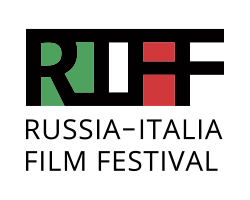 Пресс-релизРоссийско-итальянский кинофестиваль RIFF впервые пройдет в Ростове-на-ДонуОдин из самых масштабных италоязычных кинофестивалей России в первый раз пройдет в Ростове-на-Дону в Доме кино РОО СК РФ с 6 по 13 апреля. Российско-итальянский кинофестиваль RIFF, который знакомит зрителей с художественными, документальными и короткометражными фильмами из Италии и про Италию, традиционно помимо Москвы и Санкт-Петербурга проходит в 10 городах России. В этом году в список городов, принимающих фестиваль, был включен и Ростов-на-Дону.Гостей фестиваля RIFF ждет не только кассовое итальянское кино, но и авторское. 
В программе — фильмы различных жанров: зажигательные комедии, классические итальянские драмы, два сборника лучших короткометражных фильмов, документальные и полудокументальные картины. Организаторы отобрали лучшие фильмы, принимавшие участие в итальянских региональных и европейских кинофестивалях, — такие картины редко доходят до России, поэтому все показы будут премьерными для Ростова-на-Дону. Откроет кинофестиваль новая картина знаменитых сицилийских комиков Сальваторе Фикарра и Валентино Пиконе (Ficarra&Picone) «Уедем к чертовой бабушке» (Andiamo a quel paese). Фильм рассказывает о приключениях двух друзей Сальво и Валентино, оставшихся без работы, вынужденных ухать из Палермо и поселиться в небольшом городке Монтефорте, где легче сводить концы с концами. Но новая жизнь оказалась совсем не такой, как они себе представляли: в городке остались практически одни старики, которые, впрочем, не так уж и бесполезны, ведь у каждого из них есть неплохая пенсия… Фильм получил премию «CinéCiak d’Oro» как лучшая комедия на фестивале Cinè — Giornate Estive di Cinema и премию за лучший фильм 2015 года на фестивале ICFF Italian Contemporary Film Festival.Зрители Фестиваля также смогут насладиться потрясающей режиссерской и операторской работой фильма «Мать» Анджело Мареска; окунуться в атмосферу тосканского лета в мелодраме «Тем летом» Гуэндалины Дзампаньи; от души посмеяться с героями фильма «Даже если любовь не заметна»; попутешествовать по заснеженной северной Италии с героями триллера «Снег» Стефано Инчерти.Организаторы подготовили также два сборника лучших итальянских короткометражных фильмов: «Новые итальянцы» и «Такая наша жизнь — 2». Эти маленькие киноистории, объединенные одной темой и отмеченные призами больших европейских фестивалей, не оставят равнодушными и российских зрителей.На кинофестивале будет показан необычный киномикс художественного фильма, документального и театральной постановки «Через 5 минут на сцену» Лауры Киоссоне, которая получила главный приз RIFF этого года. Генеральным партнером кинофестиваля в Ростове-на-Дону выступил Банк Интеза, партнеры Фестиваля - Alitalia, Марриотт Тверская, сеть мини-отелей Hotel Pio.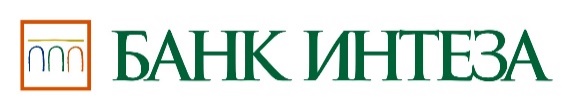 Кинофестиваль проходит при поддержке Посольства Италии в России, Итальянского Института Культуры, Агентства ICE, Агентства по туризму ENIT, Российско-итальянской торговой палаты CCIR, посольского проекта «Твоя Италия» и клуба ITAM.За новостями кинофестиваля можно следить на сайте www.riff-russia.ru  
Площадка кинофестиваля RIFF 2016 в Ростове-на-Дону:Дом кино РОО СК РФРостов-на-Дону, ул. Пушкинская, 215Справки и бронирование тел: 264 81 11Организационный комитет фестиваляИрина Букреева+7 (903) 100 22 60www.riff-russsia.ruinfo@riff-russia.ru